Informe de Pasivos ContingentesCONTINGENCIAS LABORALES:Saldo al 30 de junio de 2021 $125,385,641.79 (Ciento Veinticinco Millones Trescientos Ochenta y Cinco Mil Seiscientos Cuarenta y Un Pesos 79/100 M.N.)Se integra por:Aportación mensual del 1% que hace la Universidad.Aportación mensual del 2% que hace la Universidad sobre el salario base correspondiente a cada uno de sus afiliados.Aportación mensual del 2% sobre los salarios base de todos los académicos afiliados al STUAT.Los pagos realizados por medio de este fondo son:50% pago de marcha.Aportaciones del trabajador.NOTAS A LOS ESTADOS FINANCIEROSa) NOTAS DE DESGLOSENotas al Estado de Situación FinancieraInversión FinancierasEl 25 de septiembre de 2002 se firmó el contrato de fideicomiso 100561-0  irrevocable de inversión y administración, el objeto principal del convenio antes mencionado es establecer las bases conforme a las cuales la Secretaria de Educación Pública apoya a la Institución con recursos públicos federales extraordinarios no regularizables para la constitución o fortalecimiento.El saldo al 30 de junio de 2021 es de $ 171,088,752.33 (Ciento Setenta y Un Millones Ochenta y Ocho Mil Setecientos Cincuenta y Dos Pesos 33/100 M.N)IV)	Notas al Estado de Flujos de Efectivo Efectivo y equivalentesEl análisis de los saldos inicial y final que figuran en la última parte del Estado de Flujo de Efectivo en la cuenta de efectivo y equivalentes es como sigue:Detallar las adquisiciones de bienes muebles e inmuebles con su monto global y, en su caso, el porcentaje de estas adquisiciones que fueron realizadas mediante subsidios de capital del sector central. Adicionalmente, revelar el importe de los pagos que durante el período se hicieron por la compra de los elementos citados. Conciliación de los Flujos de Efectivo Netos de las Actividades de Operación y la cuenta de Ahorro/Desahorro antes de Rubros Extraordinarios. A 	continuación, se presenta un ejemplo de la elaboración de la conciliación. 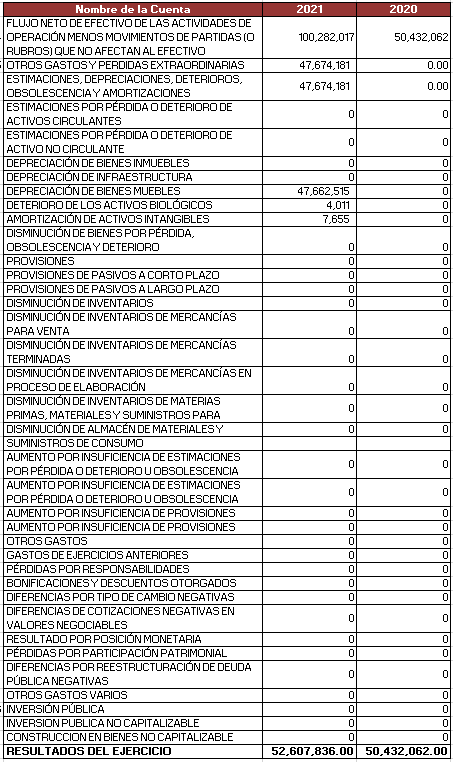 V) Conciliación entre los ingresos presupuestarios y contables, así como entre los egresos presupuestarios y los gastos contablesLa conciliación se presentará atendiendo a lo dispuesto por la Acuerdo por el que se emite el formato de conciliación entre los ingresos presupuestarios y contables, así como entre los egresos presupuestarios y los gastos contables. 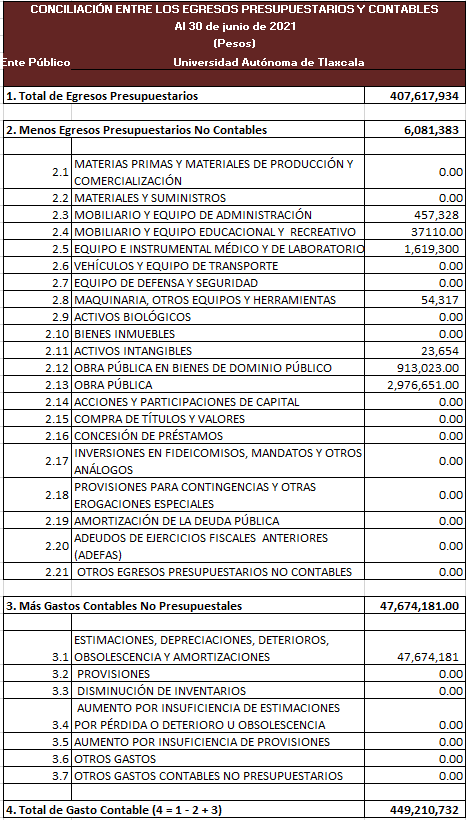 c) NOTAS DE GESTIÓN ADMINISTRATIVAAutorización e Historia.- La universidad autónoma de Tlaxcala fue constituida el 24 de Noviembre de 1976 por decreto del Congresos del Estado de Tlaxcala, como organismo de servicio público descentralizado con patrimonio propio y plena Autonomía en su régimen jurídico, económico y administrativo.Organización y Objeto Social.- Su objetivo es impartir educación a nivel licenciatura, maestría y doctorado, efectuar cursos de actualización y especialización; organizar y desarrollar actividades de investigación humanística y científica, así como preservar y difundir la cultura. La Universidad está regida por su propia ley orgánica. Bases de Preparación de los Estados Financieros.- La presente cuenta pública armonizada presentada por éste organismo autónomo se presenta con base en los siguientes fundamentos:Lo dispuesto en los artículos 73 fracción XXVIII de la Constitución Política de los Estados Unidos Mexicanos; 1, 16, 17, 18 y 52 de la Ley General de Contabilidad Gubernamental; 54 fracc. XVII, 104, de la Constitución política del Estado Libre y Soberano de Tlaxcala; 305, 310 y 311 del Código Financiero para el Estado de Tlaxcala y sus Municipios; 6, 7, 9, 12, 14 fracc. II y 46 de la Ley de Fiscalización Superior del Estado de Tlaxcala y sus Municipios; Decreto No. 224 publicado el 19 de Mayo de 2016 en el Periódico Oficial del Gobierno del Estado, en el cual se reforman y adicionan diversas disposiciones de la Ley de Fiscalización Superior del Estado de Tlaxcala y sus Municipios.Dr. Luis Armando González PlacenciaLic. Rosamparo Flores CortésRectorSecretaria AdministrativaNombre de la Cuenta20212020EFECTIVO00BANCOS/TESORERÍA75,901,588.0071,254,620.00BANCOS/DEPENDENCIAS Y OTROS00INVERSIONES TEMPORALES (HASTA 3 MESES)319,942,322.00252,576,982.00FONDOS CON AFECTACIÓN ESPECÍFICA00DEPÓSITOS DE FONDOS DE TERCEROS EN GARANTÍA Y/O ADMINISTRACIÓN00OTROS EFECTIVOS Y EQUIVALENTES00TOTAL395,843,910.00323,831,602.00ADQUISICIÓN BIENES MUEBLES E INMUEBLES:ADQUISICIÓN BIENES MUEBLES E INMUEBLES:Nombre de la CuentaMontoBIENES INMUEBLES, INFRAESTRUCTURA Y CONSTRUCCIONES EN PROCESO3,889,675TERRENOS0VIVIENDAS0EDIFICIOS NO HABITACIONALES0INFRAESTRUCTURA0CONSTRUCCIONES EN PROCESO EN BIENES DE DOMINIO PÚBLICO913,023CONSTRUCCIONES EN PROCESO EN BIENES PROPIOS2,976,651OTROS BIENES INMUEBLES0BIENES MUEBLES2,168,055MOBILIARIO Y EQUIPO DE ADMINISTRACIÓN457,327MOBILIARIO Y EQUIPO EDUCACIONAL Y RECREATIVO37,110EQUIPO E INSTRUMENTAL MÉDICO Y DE LABORATORIO1,619,300VEHICULOS Y EQUIPO DE TRANSPORTE0EQUIPO DE DEFENSA Y SEGURIDAD0MAQUINARIA, OTROS EQUIPOS Y HERRAMIENTAS54,317COLECCIONES, OBRAS DE ARTE Y OBJETOS VALIOSOS0ACTIVOS BIOLÓGICOS0ACTIVOS INTANGIBLES23,654SOFTWARE23,654PATENTES, MARCAS Y DERECHOS0CONCESIONES Y FRANQUICIAS0LICENCIAS                                 -   OTROS ACTIVOS INTANGIBLES0TOTAL6,081,384.00CONCILIACIÓN ENTRE LOS INGRESOS PRESUPUESTARIOS Y CONTABLESCONCILIACIÓN ENTRE LOS INGRESOS PRESUPUESTARIOS Y CONTABLESCONCILIACIÓN ENTRE LOS INGRESOS PRESUPUESTARIOS Y CONTABLESAl 30 de junio de 2021Al 30 de junio de 2021Al 30 de junio de 2021(Pesos)(Pesos)(Pesos)Ente Público: Universidad Autónoma de Tlaxcala Universidad Autónoma de Tlaxcala1. Total de Ingresos Presupuestarios1. Total de Ingresos Presupuestarios501,818,5682. Más Ingresos Contables No Presupuestarios2. Más Ingresos Contables No Presupuestarios02.1INGRESOS FINANCIEROS 2.2INCREMENTO POR VARIACIÓN DE INVENTARIOS   2.3DISMINUCIÓN DEL EXCESO DE ESTIMACIONES POR PÉRDIDA O DETERIORO U OBSOLESCENCIA 2.4DISMINUCIÓN DEL EXCESO DE PROVISIONES   2.5OTROS INGRESOS Y BENEFICIOS VARIOS 2.6OTROS INGRESOS CONTABLES NO PRESUPUESTARIOS   3. Menos ingresos presupuestarios no contables3. Menos ingresos presupuestarios no contables03.1APROVECHAMIENTOS PATRIMONIALES   3.2INGRESOS DERIVADOS DE FINANCIAMIENTOS      3.3OTROS INGRESOS PRESUPUESTARIOS NO  CONTABLES4. Total de  Ingresos Contables (4 = 1 + 2 - 3)4. Total de  Ingresos Contables (4 = 1 + 2 - 3)   501,818,568.00 Dr. Luis Armando González PlacenciaLic. Rosamparo Flores CortésRectorSecretaria Administrativa